Curriculum Vitae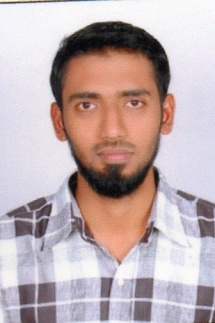 MohammedMohammed.331248@2freemail.com 	  ObjectiveSeeking a responsible position in your  reputed organization where my qualification and experience would be an asset to achieve the goal. India - Professional Experience:Company    	:	Samsung , Kothagudem , IndiaPosition		: 	Accountant and cashier.Tenure		: 	Present – Oct 2015 to till Nov 2016.Samsung is a retail shop selling Samsung products. it has many ex-showrooms.Accounts Receivables  Accounts Payable  General Accounting  Accounts ReceivablesCarrying out the daily collection process with clientsAccounting of ‘Receipts’, ‘Debit Notes’ and ‘Credit Notes’.Application of Receipts against claims.Preparing daily follow-up and collection statement and report to the managemeAccounts PayableKeeping track of Accounts Payables and ensuring timely payment.     Preparing Monthly Vendors’ Aging Report. Issuing cheques to the suppliers     Passing appropriate entries in Ledger and allocate payments.        General Accounting Prepare Delivery orders, invoices,Recording of day to day transactionControlling cash inflow and cash out flowHandling Bank FacilitiesPreparing Project wise reportsIndia - Work Experience:    Cashier , Samsung     October 2015 – November 2016   Cashier AccountantComputer ApplicationsComputer Knowledge	Operating system Windows 03,07& XPUtilities : Ms office ,Accounting package- Tally 7.2, 9 & ERP Educational Qualification:Bachelor of Commerce , Kakatiya University, India  	(Specialized in Management, Accounts & Computers)Intermideate , Krishnaveni junior collegeSecondary School Education , Nirmala High SchoolSummary of Qualities:Accounting knowledgeCertified in Tally ERP 9 Accounting Packageknowledge in computer application  Motivated, efficient and detail oriented  Strong analytical and problem solving abilities  Excellent communication skills Personal:Date of birth			:         03/08/1996	Marital status			:	SingleNationality			          :        IndianLanguages Known		:	English, Hindi, Urdu, & TeluguVisa Status			          :        Visit visa (Valid Till 11/02/2017)Declaration:The above given details are true to my knowledge; I hope that this curriculum vitae hopefully fulfills and facilitate your requirement. I can assure you that I will be a considerable part in achieving the organizational goal.	